Pressemeldung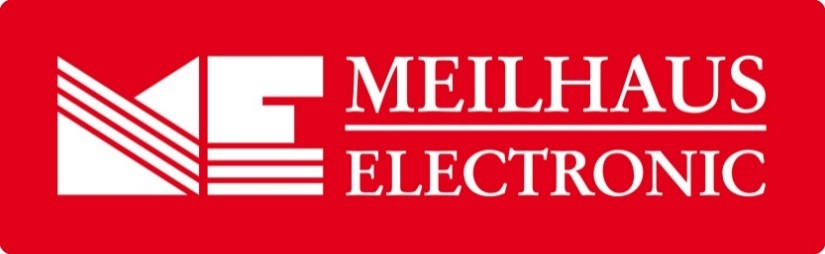 Datum:	Juli 2018Text/Bilder online:	https://www.meilhaus.de/infos/news/presse/2018-q3
PR13-Rigol-RSA3000-MSO7000.docx
PR13-Rigol-RSA3000-MSO7000-1.jpg
PR13-Rigol-RSA3000-MSO7000-2.jpgPR13-Rigol-RSA3000-MSO7000-3.jpgThema/Subject:	Innovative MSOs von Rigol bei Meilhaus Electronic GmbH.Sperrfrist:	-Neue MSOs aus dem Hause RigolMultifunktionalität und patentierte TechnologieAlling, Juli 2018 – Das DS MSO 70x4 aus dem Hause Rigol ist ein innovatives Multifunktions-Oszilloskop. Es arbeitet mit der patentierten, neuartigen UltraVision-II Oszilloskop-Architektur und dem, ebenfalls im Hause Rigol entwickelten, Hightech-Chipset „Phoenix“. Die UltraVision-Technologie beschreibt eine Kombination aus tiefem Speicher, hoher Waveform-Capture-Rate, Echtzeit-Waveform-Record und -Replay sowie einem Display mit Multilevel-Helligkeitsabstufungen. Die Geräte der Serie 7000 sind auch als Digital-Voltmeter und Frequenz-Zähler einsetzbar und damit multifunktional. Wer auf der Suche nach einer Economy-Version Echtzeit-Spektrum-Analysatoren RSA5000 ist, wird bei der Rigol RSA3000 Serie fündig. Die 4-Kanal Mixed-Signal-Oszilloskope der Serie 7000 haben eine Bandbreite bis 100, 200, 350, 500 MHz und eine maximale Sample-Rate von 10 GS/s. Die UltraVision-Technologie imponiert mit einem tiefen Speicher von 100 Mpts (optional bis 500 Mpts), einer hohen Waveform-Capture-Rate bis 600.000 Wfms/s, Echtzeit-Waveform-Record und Replay bis 450.000 Frames und nicht zuletzt einem Display mit Multi-Level Helligkeitsabstufung (256 Stufen) sowie Multi-Touch-Screen. Daneben stehen vielfältige Trigger- und Bus-Decording-Funktionen zur Verfügung (optional, RS232/UART, I2C, SPI, CAN, LIN, FlexRay, I2S, MILSTD-1553). MSO-Modelle mit Logik-Analyse an Bord machen durch 16 zusätzliche Logik-/Digital-Kanäle die Analyse gemischt analoger/digitaler Schaltungen möglich. Außerdem sind die MSO-Modelle optional mit einem 2-Kanal Arbiträr-Signalgenerator erweiterbar. Als „Economy“-Version des bereits eingeführten RSA5000 Serie arbeiten die Geräte der Rigol RSA3000 Serie als Echtzeit Spektrum-Analysatoren mit UltraReal-Technologie. Sie verbinden die Vorteile der „General Purpose Spectrum-Analyzer“-Betriebsart (GPSA) bis 3,0 oder 4.5 GHz mit der „Real-Time Spectrum-Analyzer“ Betriebsart (RTSA) bei Echtzeit-Bandbreiten bis 10, 25 oder 40 MHz. Beide Serien verfügen standardmäßig über USB-, LAN- und HDMI-Schnittstellen.Erhältlich sind die Geräte der MSO 7000 und RSA 3000 Serie im Webshop unter www.meilhaus.de.Über Meilhaus Electronic:Die Meilhaus Electronic GmbH mit Sitz in Alling bei München gehört zu den führenden europäischen Entwicklern, Herstellern und Vertriebs-Unternehmen auf dem Gebiet der PC-Mess- und Schnittstellen-Technik. Seit 1977 bietet die Meilhaus Electronic GmbH Know-how, innovative Entwicklungen und individuelle, kundenspezifische, EMV-gerechte Lösungen für die professionelle Messtechnik. Das Produktspektrum umfasst Messinstrumente, Datenlogger, Schnittstellen, Kabeltester, Software sowie PC-Karten und Komponenten für PCI-Express, PCI, Compact-PCI/PXI, USB und Ethernet.Im März 2017 feiert Meilhaus Electronic das 40-jährige Firmenjubiläum.Alles rund um die PC-Messtechnik: Messwerterfassung, Steuerung und Datenübertragung in Labor und Industrie. Mit der MEcademy bietet Meilhaus Electronic zudem Trainings und Schulungen für Software, Kabeltester und Messgeräte an.Erfahren Sie mehr unter www.meilhaus.de und www.MEcademy.de.Presse-KontaktMarcella Dallmayer
m.dallmayer@meilhaus.deErnst Bratz
e.bratz@meilhaus.de
Tel. (0 81 41) 52 71-171Wir freuen uns über eine Veröffentlichung (Print/Online/Newsletter) und stehen Ihnen für weitere Beiträge und Rückfragen gerne zur Verfügung.Die aktuelle Pressemitteilung inklusive hochauflösendem Bildmaterial finden Sie zum Download unter 
www.meilhaus.de/infos/news/presseMeilhaus Electronic GmbHMEsstechnik fängt mit ME an.www.meilhaus.comAm Sonnenlicht 282239 Alling bei MünchenTel.:	(0 81 41) 52 71 - 0Fax:	(0 81 41) 52 71 - 129sales@meilhaus.de